二、气体压强的测量气体压强等于接触面（如器壁）单位面积上受到的气体压力，单位是帕斯卡，简称帕，符号是Pa。1帕＝1牛/米2。气体的压强是怎样测量的呢？1．用水银压强计测量我们周围的大气总有一个确定的压强值，所以我们常可采用与大气压强相比较的方法，来测量容器中的气体压强。图2-3所示的水银压强计就是这样的一种装置。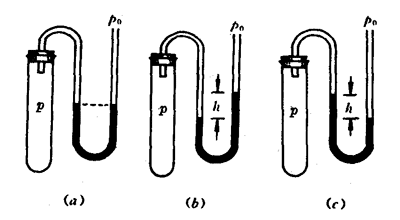 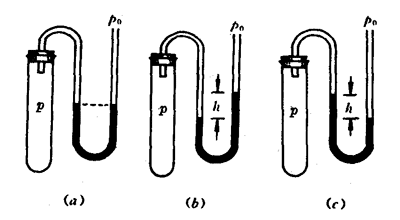 测量时，可将水银压强计竖直放置，并将容器和它的U形管的一臂相连通。如果水银压强计两臂内水银面高度相等，表明容器中的气体压强p等于大气压强p0[图2-3（a）]，即p＝p0。如果水银压强计两臂内水银面的高度差为h，与容器连通的一个臂内水银面高度较低，表明容器内的气体压强p大于大气压强p0[图2-3（b）]，即p＝p0＋ρgh，式中ρ为水银密度，g＝9.8牛/千克。如果水银压强计两臂内水银面的高度差为h，与容器连通的一个臂内水银面较高，表明容器内的气体压强p小于大气压强p0[图2-3（c）]，即p＝p0－ρgh。2．用指针式金属压强计测量盛放在贮气筒里的压缩空气和盛放在钢瓶里的氧气或氢气的压强，通常用上一章中图1-11所示的指针式金属压强计直接显示。【例题】图2-3（b）中，如果水银压强计两臂内水银面的高度差为1厘米。已知大气压强为1.0×105帕，水银密度为13.6×103千克/米3。求容器内的气体压强，它比大气压强大多少？【解】已知大气压强p0＝1.0×105帕，水银压强计两臂内水银面的高度差h＝1厘米＝10-2米，水银密度ρ＝13.6×103千克/米3。容器中气体压强p＝p0＋ρgh＝1.0×105帕＋13.6×103×9.8×10-2＝101.333干帕。p－p0＝101.333千帕－100千帕＝1.333千帕。它比大气压强大。上述例题告诉找们，1厘米高的水银柱产生的压强等于1.333千帕。气体压强产生的原因气体的压强是由于组成气体的大量分子向各个方向运动，撞击器壁而产生的。关于这一点，可用一个类比实验来加以模拟。把磅秤的托盘翻过来放置，将若干小钢珠（或黄豆）倒在托盘上，小钢珠与托盘撞击后都反弹开去。由于许多小钢珠的不断撞击，托盘就受到一个持续的压力，磅秤的指针会发生一定角度的偏转（图2-4）。这只是模拟，气体分子并不像小钢珠那样，由于受重力作用而只沿着一个方向运动。盛放气体的容器内，大量分子不停地向各个方向运动撞击器壁，使器壁各部分单位面积都受到大小相同的持续压力的作用。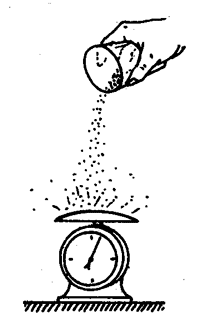 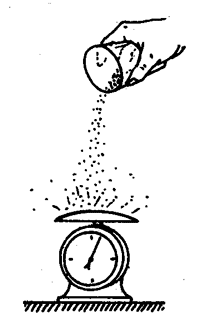 练习三1．一端封闭、内径均匀的玻璃管内有一段长为l的水银，将一定质量的气体封闭在管内，设大气压强为p0，试写出图2-5所示几种情况下管内气体压强的表达式。2．如果图2-3所示的U形管中所盛液体是水，用橡皮管将U形管的左臂接在实验室煤气管道上。打开开关后，测得U形管右臂内的水面比左臂内水面高6厘米，求管道煤气的压强。已知大气压强为1.0×105帕。3．如图2-6所示，一端封闭的玻璃管内盛有一段水银，堵住管口，将玻璃管竖直向下倒插入水银槽内。平衡后，测得管内水银柱的高度矗为50厘米，则管内水银柱上方的气体压强为多大？设大气压强p0为1.0×105帕，水银密度ρ为13.6×103千克/米3。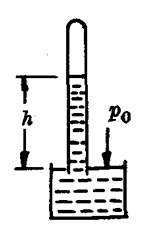 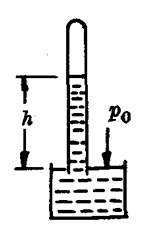 